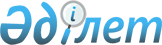 Об установлении квоты рабочих мест на 2023 год для трудоустройства лиц, состоящих на учете службы пробации, также лиц, освобожденных из мест лишения свободы города Арыс
					
			Утративший силу
			
			
		
					Постановление акимата города Арыс Туркестанской области от 28 ноября 2022 года № 701. Утратило силу постановлением акимата города Арыс Туркестанской области от 15 сентября 2023 года № 487
      Сноска. Утратило силу постановлением акимата города Арыс Туркестанской области от 15.09.2023 № 487 (вводится в действие по истечении десяти календарных дней после дня его первого официального опубликования).
      В соответствии с подпунктом 2) пункта 1 статьи 18 Уголовно-исполнительного кодекса Республики Казахстан, статьей 31 Закона Республики Казахстан "О местном государственном управлении и самоуправлении Республики Казахстан", с подпунктом 7) статьи 9 Закона Республики Казахстан "О занятости населения", с пунктом 2) статьи 27 приказа Министра здравоохранения и социального развития Республики Казахстан от 26 мая 2016 года № 412 "Об утверждении Правил квотирования рабочих мест для трудоустройства граждан из числа молодежи, потерявших или оставшихся до наступления совершеннолетия без попечения родителей, являющихся выпускниками организаций образования, лиц, освобожденных из мест лишения свободы, лиц, состоящих на учете службы пробации" (зарегистрирован в Реестре государственной регистрации нормативных правовых актов за № 13898), акимат города Арыс ПОСТАНОВЛЯЕТ:
      1. Установить квоту рабочих мест для трудоустройства лиц, состоящих на учете службы пробации, на 2023 год согласно приложению 1.
      2. Установить квоту рабочих мест для трудоустройства лиц, освобожденных из мест лишения свободы, на 2023 год согласно приложению 2.
      3. Государственному учреждению "Отдел занятости и социальных программ" города Арыс в порядке, установленном законодательством Республики Казахстан, обеспечить:
      1) направление настоящего постановления на официальное опубликование в Эталонном контрольном банке нормативных правовых актов Республики Казахстан;
      2) размещение настоящего постановления на интернет-ресурсе акимата города после его официального опубликования.
      4. Контроль за исполнением настоящего постановления возложить на курирующего заместителя акима города Арыс.
      5. Настоящее постановление вводится в действие по истечении десяти календарных дней после дня его первого официального опубликования. Квота рабочих мест на 2023 год для трудоустройства лиц, состоящих на учете службы пробации Квота рабочих мест на 2023 год для трудоустройства лиц, освобожденных из мест лишения свободы
					© 2012. РГП на ПХВ «Институт законодательства и правовой информации Республики Казахстан» Министерства юстиции Республики Казахстан
				
      Аким города 

Курманбекова Г.
Приложение 1 к постановлению
акимата города Арыс
от ________ 2022 года
№________
№
Наименование организации
Списочная численность работников
Размер квоты (% от списочной численности работников)
Количество рабочих мест для лиц, состоящих на учете службы пробации
1
Коммунальное государственное учреждение "Жасыл Арыс" государственного учреждения "Отдел жилищно-коммунального хозяйства, пассажирского транспорта и автомобильных дорог" города Арыс
48
2,08
1
2
Товарищество с ограниченной ответственностью "Ақаба-Сервис"
45
2,22
1Приложение 2 к постановлению
акимата города Арыс
от ________ 2022 года
№________
№
Наименование организации
Списочная численность работников
Размер квоты (% от списочной численности работников)
Количество рабочих мест для лиц, освобожденных из мест лишения свободы
1.
Товарищество с ограниченной ответственностью "Қаблаш"
16
6,25
1
2.
Товарищество с ограниченной ответственностью "BAKDAULET Company 2020"
14
7,14
1